OBEC TERIAKOVCE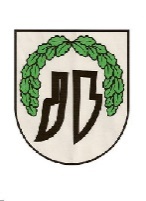 Obecný úrad, Šípková 54/8, 080 05 TeriakovceMestský úradStavebný úradJarková 26080 01 PrešovŽiadosť o vydanie stavebného povolenia a povolenia na zmenu stavby pred dokončením(rodinný dom, bytový dom, stavby na individuálnu rekreáciu)ŽiadateľMeno, priezvisko, resp. názov právnickej osoby:....................................................................................... adresa bydliska / sídla právnickej osoby: ..................................................................................................č. tel./e-mail: ..............................................................................................................................................názov stavby ................................................................................................................................miesto stavby .............................................., ulica ......................................................................parc. č. stavebného pozemku ...................................... kat. územie ............................................projektant stavby ..........................................................................................................................dodávateľ stavby ...........................................................................................................................mená a adresy vlastníkov susedných nehnuteľností.................................................................. ..............................................................................................................................................................................................................................................................................................................územné rozhodnutie vydané dňa .................................... č. .........................................................ÚDAJE O STAVEBNOM DOZOREOdborný stavebný dozor na stavbe žiadateľa bude vykonávať:Meno a priezvisko ....................................................................................................................................Povolanie, kvalifikácia ............................................................................................................................bytom ......................................................................................................................................................Prehlásenie stavebného dozora: .........................................................................................................................................................................................................................................................................................................................................					pečiatka a podpis stavebného dozora					      V ..................................... dňa .....................     .....................................										podpis žiadateľaPrílohy:Rozhodnutie o umiestnení stavby  (právoplatné územné rozhodnutie)Kópia katastrálnej mapy – nie staršia ako 3 mesiaceKópia právoplatného stavebného povolenia (v prípade žiadosti o zmenu stavby pred dokončením)2x situácia osadenia stavby a inžinierskych sietí v M 1:2002x projekt stavby podpísaný projektantom (v zmysle §9 vyhlášky MŽP SR č. 453/2000 Z. z., ktorou sa vykonávajú niektoré ustanovenia stavebného zákona)súčasťou projektu sú: 	- statické posúdenie projektovej dokumentácie stavby- požiarnobezpečnostné riešenie stavby- projektové hodnotenie energetickej hospodárnosti budovyDoklad o zaplatení správneho poplatku v zmysle zákona č. 145/1995 Z. z. v znení neskorších predpisov, položka 60, písm. a) a b): Rodinné domy .......................................... 50 €.Bytové domy .............................................200 €.Stavby na individuálnu rekreáciu (rekreačné chaty, rekreačné domy, záhradkárske chaty)                   - so zastavanou plochou do  ........................25 €.                  - so zastavanou plochou nad .......................50 €.V prípade, že pozemok je vedený ako poľnohospodárska pôda, orná pôda resp. záhrada, doklad o vyňatí pôdy z PPF. Mená a adresy vlastníkov susedných nehnuteľností (uviesť v prílohe)    Stanovisko MsÚ Prešov – Odboru hlavného architekta mestaStanovisko MsÚ Prešov – Odboru dopravy, životného prostredia – oddelenia dopravy a životného prostrediaPoznámka:Ak stavebné povolenie zahŕňa stavbu viacerých samostatných objektov, vyberie sa súhrnný poplatok za všetky samostatné objekty uvedené v stavebnom povolení okrem prípojok. 